BENDIGO HISTORICAL SOCIETY INC
       MEMBERSHIP INFORMATION
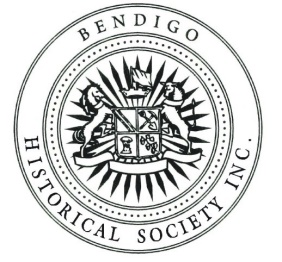 The Bendigo Historical Society Incorporated is an incorporated association that is not for profit and is a registered charity. We are run by a volunteer committee and our activities are undertaken by volunteers. Our home is located at 11 Mackenzie St Bendigo.The Society’s purposes include:To encourage the study of history, especially that of BendigoTo promote the compilation and presentation of authentic records relating to BendigoTo acquire or purchase or donate such objects and materials as have a bearing on the history of Bendigo and to establish, furnish and maintain Libraries and Museums to house and preserve the sameTo accept gifts of money or chattels whether testamentary or otherwiseTo promote the interchange of information among members of the Society by lectures, readings, discussions, excursions and exhibitions of objects of historical significanceTo publish books and papers of historical significanceTo raise funds for maintenance of Society property and to further its interests To establish and carry on rooms for the above purposes of the SocietyTo subscribe to, become a member of and/or organization whose objects are altogether or in part similar to those of the SocietyMeetingsThe Society’s members meetings are held at 2:00pm on the first Friday of the month from February to December each year. The format generally consists of a guest speaker and social gathering.The venue for the meetings is the TAFE Theatrette McRae Street Bendigo.The Annual General Meeting is held in August.ActivitiesA program of regular walks, talks and tours is prepared every year and advertised to members via our website and our monthly members’ newsletter, Marunari. We also run regular social events such as movie nights.VolunteersThere are opportunities for volunteers to assist with many of the Society’s activities. Some are project based and for a finite period, while others are ongoing.  Examples include customer service and digitizing our collection.NewsletterMembers receive an electronic copy of our monthly newsletter ‘Marunari’. Postage charges of $12:00 will apply for newsletters mailed to members.Membership subscriptionMembership subscriptions are currently:

Single: $44:00 per annumFamily*: $60:00 per annumGroup: $60:00 per annum*Family is two adults residing together at the same address

The Society’s financial year runs from 1 July to 30 June. Membership subscriptions for the following year are due by 30 June annually.   
For members joining after 31 December, the subscription is pro rata for the current year.

Payment of membership subscriptions may be made by Direct Credit to the Society’s bank account as follows:

Bendigo Bank
BSB: 633 000
Account: 1178 15951
Reference: Your NameGeneral & Membership Enquiries: email secretary@bendigohistory.comWebsite: www.bendigohistory.com

Membership applications:
Post to: Bendigo Historical Society Inc.
             11 MacKenzie St
             Bendigo Victoria 3550